Администрация Дзержинского районаКрасноярского краяПОСТАНОВЛЕНИЕс. Дзержинское11.09.2018										№ 391-пОб определении единой Теплоснабжающей организации для централизованных систем теплоснабженияВ соответствии с Федеральным законом от 06.10.2003 №131-ФЗ «Об общих принципах организации местного самоуправления в Российской Федерации», Федеральным законом от 27.07.2010 №190-ФЗ «О теплоснабжении», Постановлением правительства РФ от 08.08.2012г. № 808 «Об организации теплоснабжения в Российской Федерации и о внесении изменений в некоторые акты правительства Российской Федерации» гл.2, п-11., в целях определения единой теплоснабжающей организации для централизованных систем теплоснабжения муниципального образования Дзержинский район, руководствуясь ст. 19 Устава Дзержинского района, ПОСТАНОВЛЯЮ:1. В целях бесперебойного обеспечения теплоснабжением потребителей с. Дзержинское определить единую теплоснабжающую организацию для централизованной системы теплоснабжения села Дзержинское Дзержинского района государственное предприятие Красноярского края «Центр развития коммунального комплекса» (далее- ГПКК ЦРКК). Наделить ГПКК ЦРКК статусом единой теплоснабжающей организацией, осуществляющей централизованной теплоснабжение на территории села Дзержинское Дзержинского района. Установить зону деятельности единой теплоснабжающей организации в границах тепловых сетей ЦК-новая, ЦК-старая, Детства согласно приложению.2. Опубликовать настоящее постановление на официальном сайте администрации Дзержинского района в сети Интернет, в районной газете «Дзержинец».3. Контроль, за исполнением постановления возложить на заместителя главы по сельскому хозяйству и оперативному управлению Сухарева С.Н.4. Постановление вступает в силу со дня его подписания.Временно исполняющийобязанности главыДзержинского района							В.Н. Дергунов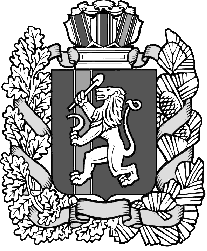 